				  ПРЕСС-РЕЛИЗ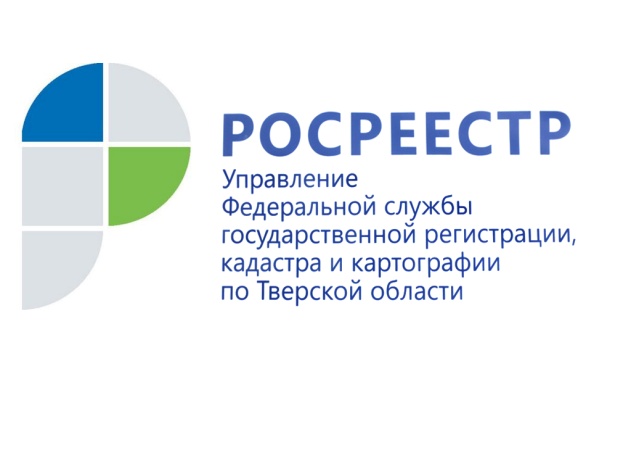 Предоставление документов из государственного фонда данных, полученных в результате проведения землеустройства15 сентября 2017 года - Государственный фонд данных, полученных в результате проведения землеустройства (далее - ГФД), формируется на основе сбора, обработки, учета, хранения и распространения документированной информации о проведении землеустройства.Документы ГФД используются для обеспечения землеустроительной документацией органов государственной власти, органов местного самоуправления, юридических лиц и граждан. Землеустроительная документация, включенная в ГФД, является федеральной собственностью и не подлежит приватизации.Порядок создания и ведения государственного фонда данных, а также порядок их использования определяется Правительством Российской Федерации. С 1 января 2007 года на территории Тверской области действует Административный регламент Федерального агентства кадастра объектов недвижимости по предоставлению государственной услуги «Ведение государственного фонда данных, полученных в результате проведения землеустройства», утвержденный приказом Минэкономразвития России от 14.11.2006 № 376.На территории области государственную услугу по предоставлению документов ГФД оказывает Управление Росреестра по Тверской области и его территориальные отделы (далее – Подразделения).Фонд данных формируется на основе землеустроительной документации, материалов и данных (в письменной, графической, электронной, фотографической и иной форме), полученных в результате проведения землеустройства. Информация, содержащаяся в ГФД, является открытой и общедоступной, за исключением информации, отнесенной законодательством Российской Федерации к категории ограниченного доступа.Для обеспечения заинтересованных лиц наиболее полной информацией с ноября 2016 года Управление проводит плановую работу по снятию пометки «Для служебного пользования» с документов ГФД.В настоящее время пометка «ДСП» снята с наиболее востребованных заинтересованными лицами документов ГФД, к которым относятся: проекты перераспределения земель, материалы внутрихозяйственной оценки земель по хозяйствам Тверской области, материалы по передаче земель сельских населенных пунктов в ведение сельских Советов народных депутатов, дежурные кадастровые карты, материалы почвенного обследования. По остальным документам ГФД работа по снятию пометки «ДСП» продолжается.Документы ГФД  могут быть предоставлены в виде:копий,оригиналов или их копий, заверенных Управлением или Подразделением, для непосредственного изучения по месту их нахождения,выписок,выкопировок.Для получения документов ГФД заинтересованные лица представляют заявление (бланк заявления - приложение N 3 Административного регламента) лично или почтовым отправлением в адрес Управления или Подразделения.При обращении в Управление или Подразделение лично заинтересованные лица предъявляют:документ, удостоверяющий личность заинтересованного лица или его уполномоченного представителя;доверенность.Для получения документов ГФД почтовым отправлением (носящих открытый общедоступный характер) заинтересованные лица представляют по почте заявление, где должен быть указан адрес получателя копий документов ГФД.Запрашиваемые документы ГФД или мотивированный отказ в их предоставлении подготавливаются для передачи заинтересованным лицам в срок, не превышающий трех рабочих дней со дня принятия заявления. В случае обращения за документами ГФД по почте предоставление копий документов ГФД или мотивированный отказ в их предоставлении производится в течение 15 дней со дня получения заявления о предоставлении копий документов ГФД.Адреса Подразделений, оказывающих государственную услугу по предоставлению документов ГФД, по районам Тверской областиОзнакомиться с документами ГФД может бесплатно любое заинтересованное лицо. О РосреестреФедеральная служба государственной регистрации, кадастра и картографии (Росреестр) является федеральным органом исполнительной власти, осуществляющим функции по государственной регистрации прав на недвижимое имущество и сделок с ним, по оказанию государственных услуг в сфере ведения государственного кадастра недвижимости, проведению государственного кадастрового учета недвижимого имущества, землеустройства, государственного мониторинга земель, навигационного обеспечения транспортного комплекса, а также функции по государственной кадастровой оценке, федеральному государственному надзору в области геодезии и картографии, государственному земельному надзору, надзору за деятельностью саморегулируемых организаций оценщиков, контролю деятельности саморегулируемых организаций арбитражных управляющих. Подведомственными учреждениями Росреестра являются ФГБУ «ФКП Росреестра» и ФГБУ «Центр геодезии, картографии и ИПД». Наименование территориального отдела (Подразделения)Государственный фонд данных, полученных в результате проведения землеустройства                                     (наименование районов)Адрес местоположения, телефонБежецкий межмуниципальный отделБежецкий, Лесной,  Краснохолмский, Сонковский, Молоковский, Сандовский171980, г. Бежецк, ул. Садовая,   д. 21А,                                         тел. 8 (48231) 2-19-12Весьегонский171720, г. Весьегонск,                 ул. К.Маркса, д. 103,                 тел. 8 (48264) 2-19-13Максатихинский171900, пос. Максатиха,             ул. Василенкова, д. 2А,             тел. 8 (48253) 2-10-77Вышневолоцкий межмуниципальный отделСпировский, Фировский, Бологовский, Вышневолоцкий, Удомельский171163, г. В.Волочек,                  ул. Екатерининская, д. 41,тел. 8 (48233) 6-13-46 Кашинский межмуниципальный отделКалязинский171573, г. Калязин,                      ул. Коминтерна, д. 77,тел. 8 (48249) 2-30-39Кашинский 171640, г. Кашин, Пролетарская пл., д. 1,тел. 8 (48234) 2-07-48Кесовогорский171470, пос. Кесова Гора,            ул. Кооперативная, д. 7,тел. 8 (48274) 2-11-46Кимрский отделКимрский171506, г. Кимры, ул. Ленина,     д. 44/43,тел. 8 (48236) 2-00-56, 2-00-20Нелидовский межмуниципальный отделБельский, Нелидовский, Западнодвинский, Жарковский, Торопецкий172521, г. Нелидово, пр-т. Ленина, д. 4,тел. 8 (48266) 3-10-44, 5-35-55Осташковский межмуниципальный отделАндреапольский172800, г. Андреаполь,               ул. Авиаторов,д.59,тел. 8 (48267) 3-12-42Пеновский172770, пос. Пено,                       ул. Жагренкова, д. 2,тел. 8 (48230) 2-46-28Осташковский172730, г. Осташков, Ленинский пр-т., д. 36Б,тел. 8 (48235) 5-14-88Селижаровский172200, пгт. Селижарово,           ул. Базарная, д. 19А,тел. 8 (48269) 2-55-82Ржевский межмуниципальный отделЗубцовский, Оленинский, Ржевский172390, г. Ржев, Ленинградское шоссе, д. 42А,тел. 8 (48232) 3-04-08Старицкий171360, г. Старица, ул. Завидова, д. 11,тел. 8 (48263) 2-33-45Торжокский межмуниципальный отделКувшиновский,  Лихославльский, Торжокский                             172010, г. Торжок,                        ул.  Луначарского, д. 117А,тел. 8 (48251) 9-11-04Отдел землеустройства и мониторинга земель УправленияКалининский, Рамешковский, Конаковский, г. Тверьг. Тверь, ул. Горького, д. 27,     каб. 110, тел. 8 (4822) 55-10-82, почтовый адрес: 170100, г. Тверь. Свободный пер., д. 2